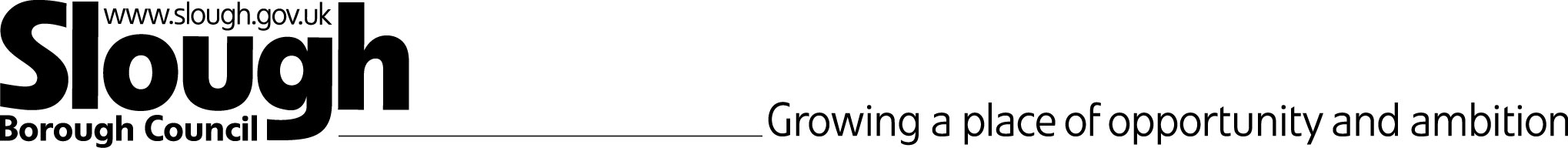 PENALTY NOTICE and WARNING PERIOD PROFORMA REQUEST FOR:  SBC to issue a Penalty Notice/Fine (PN) for Unauthorised Holiday & Warning Period (WP) for Unauthorised AbsencesCRITERIA: Penalty Notice requires 10 consecutive sessions (5 days) or more of unauthorised absence Code GWarning Period requires 10 sessions of unauthorised absences in any 12 week period (Combination of Codes- O, G, U)It is mandatory to complete the form accurately (see Guidance & Completion notes). Failure to do so will result in the form being returned. Remember :Schools MUST send the form electronically and only 1 proforma per emailIMPORTANT: Referrals that are incomplete or have any errors will be returned to the school 1. School Name:1. School Name:1. School Name:1. School Name:1. School Name:1. School Name:2. Pupil Details:Year group:Date of Birth:Date of Birth:Ethnicity:Ethnicity:Name: 								FSM:      Yes………    No………. 										EHCP:    Yes…….      No……….									CP/CIN:  Yes…..        No……….                                                            Name of any agencies involved:…………………………..Name: 								FSM:      Yes………    No………. 										EHCP:    Yes…….      No……….									CP/CIN:  Yes…..        No……….                                                            Name of any agencies involved:…………………………..Name: 								FSM:      Yes………    No………. 										EHCP:    Yes…….      No……….									CP/CIN:  Yes…..        No……….                                                            Name of any agencies involved:…………………………..Name: 								FSM:      Yes………    No………. 										EHCP:    Yes…….      No……….									CP/CIN:  Yes…..        No……….                                                            Name of any agencies involved:…………………………..Name: 								FSM:      Yes………    No………. 										EHCP:    Yes…….      No……….									CP/CIN:  Yes…..        No……….                                                            Name of any agencies involved:…………………………..Name: 								FSM:      Yes………    No………. 										EHCP:    Yes…….      No……….									CP/CIN:  Yes…..        No……….                                                            Name of any agencies involved:…………………………..Address (address has been confirmed with parent or pupil)Address (address has been confirmed with parent or pupil)Address (address has been confirmed with parent or pupil)Address (address has been confirmed with parent or pupil)Address (address has been confirmed with parent or pupil)Address (address has been confirmed with parent or pupil)3. Known Siblings - Sibling name/s and School name/s they attend3. Known Siblings - Sibling name/s and School name/s they attend3. Known Siblings - Sibling name/s and School name/s they attend3. Known Siblings - Sibling name/s and School name/s they attend3. Known Siblings - Sibling name/s and School name/s they attend3. Known Siblings - Sibling name/s and School name/s they attend4. Parent/Carer A: Name/Address/Contact4. Parent/Carer A: Name/Address/Contact4. Parent/Carer A: Name/Address/Contact5. Parent/Carer B: Name/Address/Contact5. Parent/Carer B: Name/Address/Contact5. Parent/Carer B: Name/Address/ContactPlease confirm whether or not both parents are to be issued a warning letter/fine, Yes/No (delete as appropriate)Please confirm whether or not both parents are to be issued a warning letter/fine, Yes/No (delete as appropriate)Please confirm whether or not both parents are to be issued a warning letter/fine, Yes/No (delete as appropriate)Please confirm whether or not both parents are to be issued a warning letter/fine, Yes/No (delete as appropriate)Please confirm whether or not both parents are to be issued a warning letter/fine, Yes/No (delete as appropriate)Please confirm whether or not both parents are to be issued a warning letter/fine, Yes/No (delete as appropriate)Yes / NoYes / NoYes / NoYes / NoYes / NoYes / NoMr, Mrs, Miss, Ms, other- please specify…………….First name and Surname in full (no initials) …………………………………………………….Full address & Postcode – (if different to above)…………………………………………………………Telephone Number ………………………………Email ……………………………………………..Mr, Mrs, Miss, Ms, other- please specify…………….First name and Surname in full (no initials) …………………………………………………….Full address & Postcode – (if different to above)…………………………………………………………Telephone Number ………………………………Email ……………………………………………..Mr, Mrs, Miss, Ms, other- please specify…………….First name and Surname in full (no initials) …………………………………………………….Full address & Postcode – (if different to above)…………………………………………………………Telephone Number ………………………………Email ……………………………………………..Mr, Mrs, Miss, Ms, other- please specify…………….First name and Surname in full (no initials) …………………………………………………….Full address & Postcode – (if different to above)…………………………………………………………Telephone Number ………………………………Email ……………………………………………..Mr, Mrs, Miss, Ms, other- please specify…………….First name and Surname in full (no initials) …………………………………………………….Full address & Postcode – (if different to above)…………………………………………………………Telephone Number ………………………………Email ……………………………………………..Mr, Mrs, Miss, Ms, other- please specify…………….First name and Surname in full (no initials) …………………………………………………….Full address & Postcode – (if different to above)…………………………………………………………Telephone Number ………………………………Email ……………………………………………..6. PLEASE SELECT ONE:a) WARNING PERIOD REQUEST         10 unauthorised sessions of absence over a 12 week period. b) PN (FINE)  REQUEST                       Dates of absence for issue of PN: From:………………………………  To:…………………………   Number of school days missed …………10 consecutive sessions of unauthorised absence, code G*Please attach the latest attendance certificate for each request. See checklist below 6. PLEASE SELECT ONE:a) WARNING PERIOD REQUEST         10 unauthorised sessions of absence over a 12 week period. b) PN (FINE)  REQUEST                       Dates of absence for issue of PN: From:………………………………  To:…………………………   Number of school days missed …………10 consecutive sessions of unauthorised absence, code G*Please attach the latest attendance certificate for each request. See checklist below 6. PLEASE SELECT ONE:a) WARNING PERIOD REQUEST         10 unauthorised sessions of absence over a 12 week period. b) PN (FINE)  REQUEST                       Dates of absence for issue of PN: From:………………………………  To:…………………………   Number of school days missed …………10 consecutive sessions of unauthorised absence, code G*Please attach the latest attendance certificate for each request. See checklist below 6. PLEASE SELECT ONE:a) WARNING PERIOD REQUEST         10 unauthorised sessions of absence over a 12 week period. b) PN (FINE)  REQUEST                       Dates of absence for issue of PN: From:………………………………  To:…………………………   Number of school days missed …………10 consecutive sessions of unauthorised absence, code G*Please attach the latest attendance certificate for each request. See checklist below 6. PLEASE SELECT ONE:a) WARNING PERIOD REQUEST         10 unauthorised sessions of absence over a 12 week period. b) PN (FINE)  REQUEST                       Dates of absence for issue of PN: From:………………………………  To:…………………………   Number of school days missed …………10 consecutive sessions of unauthorised absence, code G*Please attach the latest attendance certificate for each request. See checklist below 6. PLEASE SELECT ONE:a) WARNING PERIOD REQUEST         10 unauthorised sessions of absence over a 12 week period. b) PN (FINE)  REQUEST                       Dates of absence for issue of PN: From:………………………………  To:…………………………   Number of school days missed …………10 consecutive sessions of unauthorised absence, code G*Please attach the latest attendance certificate for each request. See checklist below 7. Checklist for schools prior to submitting referral to SBC;Copy of latest registration certificate - attached (6a & b)      Copy of Leave of absence/holiday request from parent - attached (6b only)          Copy of schools response to the leave request - attached (6b only)Provide background of absences and school action/support to date (6a only)All sections of the form have been completed in full7. Checklist for schools prior to submitting referral to SBC;Copy of latest registration certificate - attached (6a & b)      Copy of Leave of absence/holiday request from parent - attached (6b only)          Copy of schools response to the leave request - attached (6b only)Provide background of absences and school action/support to date (6a only)All sections of the form have been completed in full7. Checklist for schools prior to submitting referral to SBC;Copy of latest registration certificate - attached (6a & b)      Copy of Leave of absence/holiday request from parent - attached (6b only)          Copy of schools response to the leave request - attached (6b only)Provide background of absences and school action/support to date (6a only)All sections of the form have been completed in full7. Checklist for schools prior to submitting referral to SBC;Copy of latest registration certificate - attached (6a & b)      Copy of Leave of absence/holiday request from parent - attached (6b only)          Copy of schools response to the leave request - attached (6b only)Provide background of absences and school action/support to date (6a only)All sections of the form have been completed in full7. Checklist for schools prior to submitting referral to SBC;Copy of latest registration certificate - attached (6a & b)      Copy of Leave of absence/holiday request from parent - attached (6b only)          Copy of schools response to the leave request - attached (6b only)Provide background of absences and school action/support to date (6a only)All sections of the form have been completed in full7. Checklist for schools prior to submitting referral to SBC;Copy of latest registration certificate - attached (6a & b)      Copy of Leave of absence/holiday request from parent - attached (6b only)          Copy of schools response to the leave request - attached (6b only)Provide background of absences and school action/support to date (6a only)All sections of the form have been completed in full8. Declaration: I confirm that the details contained on this form are true to the best of my knowledge and belief. I authorise SBC to issue a Fixed Penalty Notice as per the information provided on this form. 8. Declaration: I confirm that the details contained on this form are true to the best of my knowledge and belief. I authorise SBC to issue a Fixed Penalty Notice as per the information provided on this form. 8. Declaration: I confirm that the details contained on this form are true to the best of my knowledge and belief. I authorise SBC to issue a Fixed Penalty Notice as per the information provided on this form. 8. Declaration: I confirm that the details contained on this form are true to the best of my knowledge and belief. I authorise SBC to issue a Fixed Penalty Notice as per the information provided on this form. 8. Declaration: I confirm that the details contained on this form are true to the best of my knowledge and belief. I authorise SBC to issue a Fixed Penalty Notice as per the information provided on this form. 8. Declaration: I confirm that the details contained on this form are true to the best of my knowledge and belief. I authorise SBC to issue a Fixed Penalty Notice as per the information provided on this form. Completed by (designated school officer):Completed by (designated school officer):Please print name:Please print name:Please print name:Date:Signed & Authorised by (Headteacher):Signed & Authorised by (Headteacher):Please print name:Please print name:Please print name:Date: 9. LA Office Use; First offence(PN) ___Second Offence(PN)____Third Offence(PACE)___9. LA Office Use; First offence(PN) ___Second Offence(PN)____Third Offence(PACE)___9. LA Office Use; First offence(PN) ___Second Offence(PN)____Third Offence(PACE)___9. LA Office Use; First offence(PN) ___Second Offence(PN)____Third Offence(PACE)___9. LA Office Use; First offence(PN) ___Second Offence(PN)____Third Offence(PACE)___9. LA Office Use; First offence(PN) ___Second Offence(PN)____Third Offence(PACE)___Signed (Attendance/CME Officer):Signed (Attendance/CME Officer):Please print name:Please print name:Please print name:Date: 